Review of the National Disability Advocacy Framework– Discussion Paper June 2015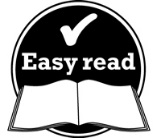 CLIENTS FEEDBACKQuestions to think about How can advocacy help you? Helping us to learn new skills for our work and at homeGetting confidenceAlso prepare us for workProviding us with necessary information Share others experienceBe able to get referrals to other services and support with handover, avoiding a cold approach to these services What else can advocacy do for people with disability?Encourage us to stand up for ourselvesProvide a place to meetGood resources and training programsFree of charge, free of conflict and independentFace to face contact (no phone calls meetings) Do you think advocacy can help us to do all these things?Yes. We are currently getting support in all of these area from Self Advocacy Sydney.What other things should we include? Ensure a safe and friendly placeStaff have people skills Value status is provided to us allShare our highs & lows as well as learning from one anotherShould all of these ideas be included in the Framework?Yes. Standing up for our rights is our priority for appropriate funding for services to support us What other ideas could you add to improve how advocacy works for people with disability?Treaty people like us the same as othersLook at abilities in people not their disabilityWhat else would you like to tell us about the Framework?Having all information in easy readWhat else could we do to make the Framework better?Have workshops/sessions and allow more time with giving a response/reply to idesAdd activities with these workshopsWhere did you find out about this review?Our Executive Officer informed usAlso from Disability Advocacy Network Australia (DANA) LimitedDid someone help you?Yes Who helped you? Only from our staff - Julie and Stephen 